Ekskursija „Nepažinta Jonava“2022 m. liepos 16 d.Ekskursijos kaina – 25 Eur/asmeniui.Papildomai reikia turėti 25 Eur/asmeniui (lankomų objektų bilietai, naminio vyno edukacija–degustacija, pietūs, vietinių gidų paslaugos).Registruotis galima telefonu 8 687 21938 arba elektroniniu paštu tic@utenainfo.ltSVARBI INFORMACIJA:Už ekskursiją reikia sumokėti per 3 d.d. po registracijos.Atsisakius vykti į ekskursiją likus 5 darbo dienoms iki ekskursijos pradžios – PINIGAI NEGRĄŽINAMI.EKSKURSIJOS PROGRAMA:8:30 val. išvykimas iš Utenos (Utenos kultūros centras, Aušros g. 49, Utena).Ekskursija po Jonavą „Mūsų Jonava“ – istorija nuo miesto sukūrimo iki šių dienų. Pradžia Jonavos krašto muziejuje. Ekskursijos metu aplankomas Jonavos muziejus, Jonavos dvaro vieta, Šv. apaštalo Jokūbo bažnyčia ir Jonavos miesto įkūrėjų Kosakovskių kripta, Jonavos senamiestis.Ekskursija Skarulių Šv. Onos bažnyčioje, kuri 2022 m. švenčia 400 metų jubiliejų. Ši bažnyčios statybas fundavo Andriejus Skorulskis, kuris 1582-1584 m. su Mikalojumi Kristupu Radvila Našlaitėliu keliavo į Šventąją Žemę ieškoti Kristaus kapo. Ekskursijos metu ieškosime šios kelionės ženklų Šv. Onos bažnyčioje.Naminio vyno edukacija–degustacija ir pietūs vyndarių sodyboje „Vilkolė“. Sužinosime kaip hobis tapo šeimos verslu. Degustuosime vynus, kurie turi tautinio paveldo sertifikatą.Žeimių dvaro sodyba. Susitikimas su Žeimių dvaro sodybos savininku, menininku, Domu Noreika, kuris pats pristatys, kaip unikaliai tvarko įspūdingą, Medekšų ir Kosakovskių laikus menantį, dvarą.Viena gražiausių Jonavos švenčių – sutartinių festivalis „Sutarysma“ ant Mažųjų Žinėnų piliakalnio.Grįžimas apie 21:00 val.Į kelionės kainą įskaičiuota: 
autobuso nuoma;
ekskursijos organizavimo paslauga.Į kelionės kainą neįskaičiuota 25 Eur:
lankomų objektų bilietai;
naminio vyno edukacija–degustacija;
pietūs;
vietinių gidų paslaugos.EKSKURSIJĄ ORGANIZUOJA:
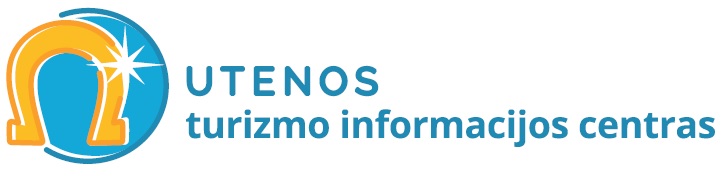 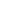 